Affordable Auction Contribution Ideas 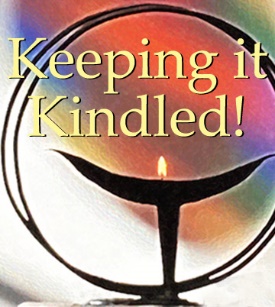 You want to help the UUCWC auction but money is tight right now.  Or maybe hosting an event at your home is not possible.  There are so many ways you can contribute to the success and fun of the auction that may cost a little bit of your time, but no (or very little) money.  Auction contributions do not need to be unique, flashy, or pricey to be of interest and help to others.  Offering activities as your auction contribution can be fun for all, a real benefit to others, and help you meet and socialize with new people. When you are brainstorming about a contribution you could make, here are some questions to ask yourself.What activities do I enjoy that could be shared with others, even while socially-distanced?Is there a local restaurant/business I could support by purchasing a gift card to donate?What skills do I have that could be offered as a service that would benefit and have value to others?What skills or interests do I have that I could teach others?What local places do I like to go that others might also enjoy?What activities might I host at church, once it is reopened, if I don’t have room at home?Does my family go on outings that other families might enjoy?  Is there someone at UUCWC who might team with me to share the work and cost of an auction item? Some Contribution Ideas:Skills to Share or Teach:  This could be a craft, sport, culinary activity or other specialty that you can share with others, as one-on-one or in a small group.   Some examples from recent years are:intro to insurance jewelry/beadingmeditationpierogi making woodworkingyoga Service/Help:  People need lots of help around the house and yard, and you need not spend out-of-pocket money to offer services such as: computer/tech serviceshandyman  furniture repairyard work  child care/ pet or house sitting   spring cleaningEvents/Activities:  Share a favorite place, or event that you enjoy and double the fun with others by offering to purchase tickets (if needed) or host the auction winners on an outing with you, such as:children’s museumcorn maze or hayridemini golf nature center			swim at local pooltheater (play, movie)Games/Sports:  Leading or hosting indoor or outdoor activities that you like is fun for everyone: biking/hikingcanoe/kayakingfishing indoor card games movies  parties    Food:  Not able to host a whole meal?  No problem.  Many people offer just one special dish delivered to the winner.  An inexpensive way to share things you love to cook such as:chilicakes/holiday cookies/pies 			lasagnasoupFind a contributor: You may have a favorite place to eat or recreate.  If a business donates a gift card to the auction, it will introduce new people to their business, and, we can put an acknowledgment (or ad if $75 or more) in the auction book for free. We’ll provide a past auction book for you to show to businesses to get them interested.     If you need help with an idea, contact an Auction Cochair: Barbara Drew, Lori O’Neil, Jayme Trott or Marcia Wittmann. You can also contact us at auction@uucwc.org.  